Сумська міська радаVІIІ СКЛИКАННЯ     СЕСІЯРІШЕННЯвід                 2022 року №        -МРм. СумиРозглянувши технічну документації із землеустрою щодо інвентаризації земельної ділянки комунальної власності під об’єктом природно-заповідного фонду, відповідно до статей 12, 79-1, пункту 3 частини п’ятої статті 186 Земельного кодексу України, статей 35, 57 Закону України «Про землеустрій», пункту 7 розділу VII «Прикінцеві та перехідні положення» Закону України «Про Державний земельний кадастр», постанови Кабінету Міністрів України від 05.06.2019 № 476 «Про затвердження Порядку проведення інвентаризації земель та визнання такими, що втратили чинність, деяких постанов Кабінету Міністрів України», враховуючи рекомендації постійної комісії з питань архітектури, містобудування, регулювання земельних відносин, природокористування та екології Сумської міської ради (протокол від 24.11.2022 № 50), керуючись пунктом 34 частини першої статті 26 Закону України «Про місцеве самоврядування в Україні», Сумська міська рада  ВИРІШИЛА:Затвердити технічну документацію із землеустрою щодо інвентаризації земельної ділянки комунальної власності Сумської міської територіальної громади під об’єктом природно-заповідного фонду ботанічної пам’ятки природи місцевого значення «Дуб на вул. Сергія Табали» розташованої за адресою:                          м. Суми, вул. Сергія Табали (Сєвєра), біля буд. № 52Б, площею 0,0086 га, кадастровий номер 5910136300:05:010:0065, категорія та цільове призначення земельної ділянки: землі природно-заповідного та іншого природоохоронного призначення; для збереження та використання пам’яток природи, (код цільового призначення – 04.10).Сумський міський голова                                                     Олександр ЛИСЕНКОВиконавець: Клименко ЮрійІніціатор розгляду питання –– постійна комісія з питань архітектури, містобудування, регулювання земельних відносин, природокористування та екології Сумської міської ради Проєкт рішення підготовлено департаментом забезпечення ресурсних платежів Сумської міської радиДоповідач – Клименко Юрій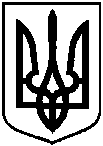 Проєктоприлюднено «__»_________2022 р.Про затвердження технічної документації із землеустрою щодо інвентаризації земельної ділянки комунальної власності Сумської міської територіальної громади під об’єктом природно-заповідного фонду ботанічної пам’ятки природи місцевого значення «Дуб на                                    вул. Сергія Табали», розташованої за адресою: м. Суми, вул. Сергія Табали (Сєвєра), біля буд. № 52Б, площею 0,0086 га